                ДЕТСКА ГРАДИНА № 109  „ЗОРНИЦА”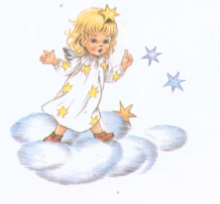 СТОЛИЧНА ОБЩИНА – РАЙОН „МЛАДОСТ”1784 гр.София ж. к. „Младост 1”, ул.»Детска приказка »№4, тел/факс;02/8740325;e-mail:odz9_sf@abv.bg                                                                                               ДО ДИРЕКТОРА НА ДГ №109  „ЗОРНИЦА“ЕМ. ЛЕЩАРОВАЗАЯВЛЕНИЕот ………………………………………….………………………………………………..Заявявам желанието си детето ми …………………………………………………записано в група ………………………..да бъде включено в следната Допълнителна образователна дейност: ………………………………………………………………………………………..считано от …………………..Дата: 										ПОДПИС:                                                     